Lesson 29:  The Mathematics Behind a Structured Savings PlanStudent OutcomesStudents derive the sum of a finite geometric series formula.Students apply the sum of a finite geometric series formula to a structured savings plan.Lesson NotesModule 3 ends with a series of lessons centered on finance.  In prior lessons, students progressed through the mathematics of a structured savings plan, buying a car, borrowing on credit cards, and buying a house.  The module ends with an investigation of how to save over one million dollars in assets by the time the students are  years old.  Throughout these lessons, students engage in various parts of the modeling cycle:  formulating, computing, interpreting, validating, etc.In Lesson 29, students derive the formula for the sum of a finite geometric series (A-SSE.B.4).  Once established, students work with and develop fluency with summation notation, sometimes called sigma notation.  Students are then presented with the problem of a structured savings plan (known as a sinking fund, but this terminology is avoided).  Students use the modeling cycle to identify essential features of structured savings plans and develop a model from the formula for the sum of a finite geometric series.  By the end of the lesson, students will have both the formula for a sum of a finite geometric series (where the common ratio is not ) and the formula for a structured savings plan.  The structured savings plan will be modified in the remaining lessons to apply to other types of loans, and additional formulas will be developed based on the structured savings plan.  The formula  gives the future value of a structured savings plan with recurring payment , interest rate  per compounding period, and number of compounding periods .  In the context of loans, sometimes  is used to represent the payment instead of , but  has been chosen because the formula is first presented as a structured savings plan and to avoid conflict with the common practice of using  for principal. Recall that the definition of a sequence in high school is simply a function whose domain is the natural numbers or non-negative integers.  Students have previously worked with arithmetic and geometric sequences.  Sequences can be described both recursively and explicitly (F-BF.A.2).  Although students will primarily be working with geometric sequences in Lessons 29 through 33, arithmetic sequences will be reviewed in the problem sets of the lessons.A copy of the modeling cycle flowchart is included below to assist with the modeling portions of these lessons.  Whenever students consider a modeling problem, they need to first identify variables representing essential features in the situation, formulate a model to describe the relationships between the variables, analyze and perform operations on the relationships, interpret their results in terms of the original situation, validate their conclusions, and either improve the model or report on their conclusions and their reasoning.  Both descriptive and analytic modeling will be used.  Suggestions are made for the teacher, but the full extent of the modeling portions of the first three lessons in this topic are left to the discretion of the teacher and should be completed as time permits.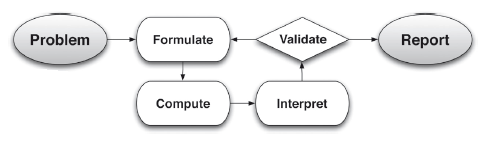 Note:  You might consider breaking this lesson up over two days.Classwork Opening Exercise (3 minutes)This is a quick exercise designed to remind students of the function  from Lesson 26.
Opening ExerciseSuppose you invested  in an account that paid an annual interest rate of  compounded monthly.  How much would you have after  year?Since , we have .After students have found the answer, have the following discussion quickly.  It is important for setting up the notation for Topic E.To find the percent rate of change in the problem above, we took the annual interest rate of  compounded monthly (called the nominal APR) and divided it by .  How do we express that in the future value formula from Lesson 26using  and ?We can express in the future value formula by using the expression , where  is the unit rate associated to the nominal APR and  is the number of compounding periods in a year.In today’s lesson and in the next set of lessons, we are going to replace  with something simpler:  the letter  for unit rate of the percent rate of change per time period (i.e., the interest rate per compounding period).  What is the value of  in the problem above?Also, since we only need to make calculations based upon the number of time periods, we can use  to stand for the total number of time periods (i.e., total number of compounding periods).  What is  in the problem above?Thus, the formula we will work with is  where  is the present value and  is the future value.  This formula will help make our calculations more transparent, but we need to always remember to find the interest rate per the compounding period first.Discussion (7 minutes)This discussion sets up the reason for studying geometric series:  Finding the future value of a structured savings plan.  After this discussion, we will develop the formula for the sum of a series and then return to this discussion to show how to use the formula to find the future value of a structured savings plan.  This sum of a geometric series will be brought up again and again throughout the remainder of the finance lessons to calculate information on structured savings plans, loans, annuities, and more.  Look for ways you can use the discussion to help students formulate the problem.Let us consider the example of depositing  at the end of every month into an account for  months.  If there is no interest earned on these deposits, how much money will you have at the end of  months? We will have .  (Some students may be confused about the first and last payment.  Have them imagine they start a job where they get paid at the end of each month, and they put  from each paycheck into a special account.  Then they would have  in the account until the end of the first month at which time they deposit .  Similarly, they would have  at the end of month ,  at the end of month, and so on.)Now let us make an additional assumption:  Suppose that our account is earning an annual interest rate of  compounded monthly.  We would like to find how much will be in the account at the end of the year.  The answer requires several calculations, not just one.What is the interest rate per month?How much will the  deposited at the end of month  and its interest be worth at the end of the year?Since the interest on the  would be compounded  times, it and its interest would be worth  using the formula .  (Some students may calculate this to be , but tell them to leave their answers in exponential form for now.)How much will the  deposited at the end of month and its interest be worth at the end of the year?Continue:  Find how much the  deposited at the each of the remaining months plus its compounded interest will be worth at the end of the year by filling out the table:Every deposit except for the final deposit will earn interest.  If we list the calculations from the final deposit to the first deposit, we get the following sequence:What do you notice about this sequence?The sequence is geometric with initial term  and common ratio .Describe how to calculate the amount of money we will have at the end of  months.Sum the  terms in the geometric sequence to get the total amount that will be in the account at the end of  months.The answer,is an example of a geometric series.  In the next example, we will find a formula to find the sum of this series quickly.  For now, let’s discuss the definition of series.  When we add some of the terms of a sequence we get a series:
Series:  Let  be a sequence of numbers.  A sum of the formfor some positive integer  is called a series (or finite series) and is denoted .  

The ’s are called the terms of the series.  The number  that the series adds to is called the sum of the series.
Geometric series:  A geometric series is a series whose terms form a geometric sequence.  

Since a geometric sequence is of the form , the general form of a finite geometric sequence is of the formIn the geometric series we generated from our structured savings plan, what is the first term ?  What is the common ratio ?  What is ?, , and Example 1 (10 minutes)Work through the following example to establish the formula for finding the sum of a finite geometric series.  In the example, we calculate the general form of a sum of a generic geometric series using letters  and .  We use letters instead of a numerical example for the following reasons:  The use of letters in this situation actually makes the computations clearer.  Students need only keep track of two letters instead of several numbers (as in ).Students have already investigated series several times before in different forms without realizing it.  For example, throughout Topic A of Module 1 of Algebra II, they worked with the identity 
 for any real number  and even used the identity to find the sum .  In fact, students already derived the geometric series sum formula in the Problem Set of Lesson 1 of this module.However, depending upon your class’s strengths, you might consider doing a “mirror” calculation—on the left half of your board/screen do the calculation below, and on the right half “mirror” a numerical example; that is, for every algebraic line you write on the left, write the corresponding line using numbers on the right.  A good numerical series to use is .
Example 1Let  be a geometric sequence with first term  and common ratio .  Show that the sum  of the first  terms of the geometric seriesis given by the equation  Give students 2–3 minutes to try the problem on their own (or in groups of two).  It is completely okay if no one gets an answer—you are giving them structured time to persevere, test conjectures, and grapple with what they are expected to show.  Give a hint as you walk around the class:  What identity from Module 1 can we use?  Or, just ask them to see if the formula works for , , .  If a student or group of students solves the problem, tell them to hold on to their solution for a couple of minutes.  Then go through this discussion:  Multiply both sides of the equation  by .Compare the terms on the right-hand side of the old and new equations:What are the only terms on the right-hand side of the original equation and the new equation that are not found in both?The only terms that are not found in both are  and .Therefore, when we subtract , all the common terms on the right-hand side of the equations subtract to zero leaving only  (after applying the associative and commutative properties repeatedly): or .Isolate  in the equation  to get the formula (when ):Any student who used the identity equation  or a different verifiable method (like proof by induction), should be sent to the board to explain the solution to the rest of class as an alternative explanation to your explanation.  If no one was able to show the formula, you can wrap up the explanation by linking the formula back to the work they have done with this identity:  Divide both sides of the identity equation by  to isolate the sum  and then for ,Exercises 1–3 (5 minutes) 
Exercises 1–3Find the sum of the geometric series . The first term is , so .  The common ratio is , so .  Since there are  terms, .  Thus, , or .Find the sum of the geometric series .Reading directly off the sum, , , and .  
Thus, , so .Describe a situation that might lead to calculating the sum of the geometric series in Exercise 2.Investing  a month into an account with an annual interest rate of  compounded monthly (or investing  a month into an account with an interest rate of  per month) can lead to the geometric series in Exercise  Example 2 (2 minutes)Let’s now return to the Opening Exercise and answer the problem we encountered there.
Example 2A  deposit is made at the end of every month for  months in an account that earns interest at an annual interest rate of  compounded monthly.  How much will be in the account immediately after the last payment?Answer:  The total amount is the sum .  This is a geometric series with , , and .  Using the formula for the sum of a geometric series, , so .  The account will have  in it immediately after the last payment.Point out to your students that  is significantly more money than stuffing  in your mattress every month for  months.  A structured savings plan like this is one way people can build wealth over time.  Structured savings plans are examples of annuities.  An annuity is commonly thought of as a type of retirement plan, but in this lesson, we are using the term in a much simpler way to refer to any situation where money is transferred into an account in equal amounts on a regular, recurring basis.Discussion (5 minutes)Explain the following text to your students and work with them to answer the questions below it.
DiscussionAn annuity is a series of payments made at fixed intervals of time.  Examples of annuities include structured savings plans, lease payments, loans, and monthly home mortgage payments.  The term annuity sounds like it is only a yearly payment, but annuities are often monthly, quarterly, or semiannually.  The future amount of the annuity, denoted , is the sum of all the individual payments made plus all the interest generated from those payments over the specified period of time.We can generalize the structured savings plan example above to get a generic formula for calculating the future value of an annuity  in terms of the recurring payment , interest rate , and number of payment periods .  In the example above, we had a recurring payment of , an interest rate per time period of , and  payments, so .  To make things simpler, we always assume that the payments and the time period in which interest is compounded are at the same time.  That is, we do not consider plans where deposits are made halfway through the month with interest compounded at the end of the month.In the example, the amount  of the structured savings plan annuity was the sum of all payments plus the interest accrued for each payment:This, of course, is a geometric series with  terms, , and , which after substituting into the formula for a geometric series and rearranging isExplain how to get the formula above from the sum of a geometric series formula.Substitute , , and  into the geometric series and rearrange:

(Optional depending on time.)  How much money would need to be invested every month into an account with an annual interest rate of  compounded monthly in order to have  after  months?.  Solving for  yields .  For such a savings plan,  would need to be invested monthly.Example 3 (5 minutes)Example 3 develops summation notation, sometimes called sigma notation.  Including summation notation at this point is natural to reduce the amount of writing in sums and to develop fluency before relying on summation notation in precalculus and calculus.  Plus, it “wraps up” all the important components of describing a series (starting value, index, explicit formula, and ending value) into one convenient notation.  Summation notation will be further explored in the problem sets of Lessons 29 through 33 to develop fluency with the notation.  Summation notation is specifically used to represent series.  Students may be interested to know that a similar notation exists for products; product notation makes use of a capital pi, , instead of a capital sigma but is otherwise identical in form to summation notation.Mathematicians use notation to reduce the amount of writing and to prevent ambiguity in mathematical sentences.  Mathematicians use a special symbol with sequences to indicate that we would like to sum up the sequence.  This symbol is a capital sigma, .  The sum of a sequence is called a series.The first letter of summation is “S,” and the Greek letter for “S” is sigma.  Capital sigma looks like this:  .There is no rigid way to use  to represent a summation, but all notations generally follow the same rules.  We will discuss the most common way it used.  Given a sequence  we can write the sum of the first  terms of the sequence using the expression:It is read, “The sum of  from  to .”  The letter  is called the index of the summation.  The notation acts like a for-next loop in computer programming:  Replace  in the expression right after the sigma by the integers (in this case)  and add the resulting expressions together.  Sincethe notation can be used to greatly simplify writing out the sum of a series.When the terms in a sequence are given by an explicit function, like the geometric sequence given by  for example, we often use the expression defining the explicit function instead of sequence notation.  For example, the sum of the first five powers of  can be written asExercises 4–5 (3 minutes)
Exercises 4–5Write the sum without using summation notation, and find the sum.Write each sum using summation notation.Closing (2 minutes)Have students summarize the lesson in writing or with a partner.  Circulate and informally assess understanding.  Ensure that every student has the formula for the sum of a finite geometric series and the formula for the future value of a structured savings plan.  Ask questions to prompt student memory of the definitions and formulas below.Exit Ticket (3 minutes) Name                 							         		Date              		         Lesson 29:  The Mathematics Behind a Structured Savings PlanExit TicketMartin attends a financial planning conference and creates a budget for himself, realizing that he can afford to put away  every month in savings and that he should be able to keep this up for two years.  If Martin has the choice between an account earning an interest rate of  yearly versus an account earning an annual interest rate of  compounded monthly, which account will give Martin the largest return in two years?Exit Ticket Sample SolutionsMartin attends a financial planning conference and creates a budget for himself, realizing that he can afford to put away  every month in savings and that he should be able to keep this up for two years.  If Martin has the choice between an account earning an interest rate of  yearly versus an account earning an annual interest rate of  compounded monthly, which account will give Martin the largest return in two years?The account earning an interest rate of  compounded monthly will return more than the yearly account. Problem Set Sample SolutionsThe Problem Set in this lesson begins with performing the research necessary to personalize Lesson 30 before continuing with more work in sequences and sums and practice using the future value of a structured savings plan formula.A car loan is one of the first secured loans most Americans obtain.  Research used car prices and specifications in your area to find a reasonable used car that you would like to own (under ).  If possible, print out a picture of the car you selected.What is the year, make, and model of your vehicle?Answers will vary.  For instance,  Pontiac G6 GT.What is the selling price for your vehicle?Answers will vary.  For instance, .The following table gives the monthly cost per  financed on a -year auto loan.  Assume you can get a  annual interest rate.  What is the monthly cost of financing the vehicle you selected?  (A formula will be developed to find the monthly payment of a loan in Lesson 30.)Answers will vary.  At  interest, financing a  car for  months will cost , which is approximately  per month.What is the gas mileage for your vehicle?Answers will vary.  For instance, the gas mileage might be  miles per gallon.If you drive  miles per week and gas is  per gallon, then how much will gas cost per month?Answers will vary but should be based on the answer to part (d).  For instance, with gas mileage of  miles per gallon, the gas cost would be  per month.Write the sum without using summation notation, and find the sum.Write the sum without using sigma notation (you do not need to find the sum).Write each sum using summation notation.Find the sum of the geometric series. in terms of Let  represent the sequence of even natural numbers , and evaluate the following expressions. Let  represent the sequence of integers giving the yardage gained per rush in a high school football game .Evaluate .  What does this sum represent in the context of the situation?This sum is the total rushing yards.Evaluate .  What does this expression represent in the context of the situation?The average yardage per rush is .In general, if  describes any sequence of numbers, what does  represent? The total divided by the number of numbers is the arithmetic mean or average of the set.Let  represent the sequence given by the following recursive formula:  , .Write the first  terms of this sequence.Expand the sum .  Is it easier to add this series, or is it easier to use the formula for the sum of a finite geometric sequence?  Explain your answer.  Evaluate .Answers may vary based on personal opinion.  Since this series consists of only four terms, it may be easier to simply add the terms together to find the sum.  The sum is .Write an explicit form for .where is a positive integer.Evaluate .Consider the sequence given by , .Evaluate , , and .	What value does it appear this series is approaching as  continues to increase?  Why might it seem like the series is bounded?The series is almost exactly .  In the numerator we are subtracting a number that is incredibly small and gets even smaller the farther we go in the sequence.  So, as , the sum approaches .The sum of a geometric series with terms is , and the common ratio is .  Find the first term.The sum of the first  terms of a geometric series is  and the common ratio is .  Find the first term.The third term in a geometric series is , and the sixth term is .  Find the common ratio.The second term in a geometric series is  and the seventh term is .  Find the sum of the first six terms.Find the interest earned and the future value of an annuity with monthly payments of  for two years into an account that pays  interest per year compounded monthly.The future value is , and the interest earned is .Find the interest earned and the future value of an annuity with annual payments of  for  years into an account that pays  interest per year.The future value is , and the interest earned is .Find the interest earned and the future value of an annuity with semiannual payments of  for  years into an account that pays  interest per year compounded semiannually. The future value is , and the interest earned is .Find the interest earned and the future value of an annuity with weekly payments of  for three years into an account that pays  interest per year compounded weekly. The future value is  and the interest earned is .Find the interest earned and the future value of an annuity with quarterly payments of  for  years into an account that pays  interest per year compounded quarterly.The future value is , and the interest earned is .How much money should be invested every month with  interest per year compounded monthly in order to save up  in  months?Invest  every month for  months at this interest rate to save up How much money should be invested every year with  interest per year in order to save up  in  years?Invest  every year for  years at  interest per year to save up .Julian wants to save up to buy a car.  He is told that a loan for a car will cost  a month for five years, but Julian does not need a car presently.  He decides to invest in a structured savings plan for the next three years.  Every month Julian invests  at an annual interest rate of  compounded monthly. How much will Julian have at the end of three years?Julian will have  at the end of the three years.What are the benefits of investing in a structured savings plan instead of taking a loan out?  What are the drawbacks?The biggest benefit is that instead of paying interest on a loan, you earn interest on your savings.  The drawbacks include that you have to wait to get what you want.An arithmetic series is a series whose terms form an arithmetic sequence.  For example,  is an arithmetic series since  is an arithmetic sequence with constant difference .The most famous arithmetic series is  for some positive integer .  We studied this series in Algebra I and showed that its sum is .  It can be shown that the general formula for the sum of an arithmetic series  is where  is the first term and  is the constant difference.Use the general formula to show that the sum of  is Use the general formula to find the sum of .The sum of the first five terms of an arithmetic series is , and the first term is .  Find the constant difference.The sum of the first nine terms of an arithmetic series is  and the first term is .  Find the ninth term.The sum of the first and th terms of an arithmetic series is   Find the sum of the first  terms.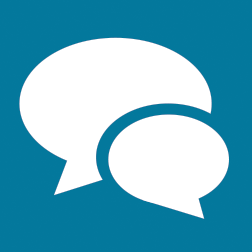 Month depositedAmount at the end of the yearFive-Year (-month) LoanFive-Year (-month) LoanInterest RateAmount per $1000 Financed(Hint:  You do not need a calculator to find the sum.)